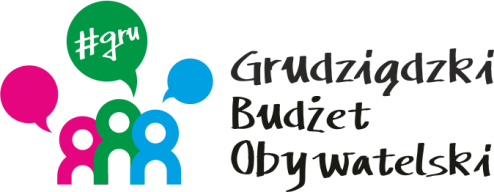 LISTA ZADAŃ DLA OKRĘGU NR 1      *Owczarki*MOŻESZ WYBRAĆ MAKSYMALNIE 2 ZADANIASymbol zadaniaNazwa zadaniaWnioskodawcaWartość zadania20/2022Wybudowanie chodnika wzdłuż ulicy Dębowej na odcinku od ul. Sosnowej w kierunku do WierzbowejElżbieta Falkowska120 000,0062/2022Oświetlenie ulicy Morelowej w GrudziądzuKrzysztof Gawroński112 000,0072/2022Plac do parkowania rowerów przy Szkole Podstawowej nr 4 w GrudziądzuMaciej Gburczyk120 000,00